Διακοπή κυκλοφορίας στην οδό Μακροπούλου τη Δευτέρα 1 ΙουλίουΗ Διεύθυνση Υποδομών και Τεχνικών Έργων (Τμήμα οδοποιίας & κυκλοφοριακών ρυθμίσεων) του Δήμου Λαμιέων, σας ενημερώνει ότι λόγω της συνέχισης των εργασιών για την εγκατάσταση δικτύου ηλεκτρονικών επικοινωνιών για την  υλοποίηση του έργου «Ανάπτυξη Δικτύου Πρόσβασης Νέας Γενιάς (ftth) σε περιοχές της ελληνικής επικράτειας», «FTTH Α/Κ Λαμίας», θα διακοπεί εκ νέου η κυκλοφορία των οχημάτων στην οδό Μακροπούλου. Τη Δευτέρα 1 Ιουλίου και από ώρα 7:00 π.μ. έως 19:00 μ.μ., θα διακοπεί τμηματικά η κυκλοφορία στην οδό Μακροπούλου από τη διασταύρωσή της με την οδό Βάρναλη (Άνοιξη) έως τη διασταύρωσή της με την οδό Αινιάνων. Εφιστούμε την προσοχή των πεζών και των οδηγών και παρακαλούμε για την κατανόηση και τη συνεργασία των δημοτών.Από το Γραφείο Τύπου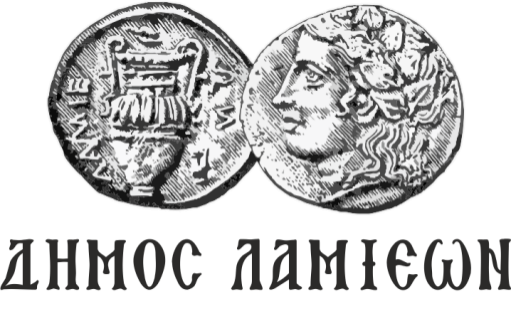 ΠΡΟΣ: ΜΜΕΔΗΜΟΣ ΛΑΜΙΕΩΝΓραφείο Τύπου& Επικοινωνίας                                    Λαμία, 28/6/2019